О мерах по обеспечению безопасностилюдей на водных объектах в осенне-зимний период 2019-2020 годов В соответствии с Федеральным законом от 6 октября 2003 года №131-ФЗ «Об общих принципах организации местного самоуправления в Российской Федерации», Постановлением Правительства Ярославской области от 14.10.2019 года №722-п «О мерах по обеспечению безопасности людей на водных объектах в осенне-зимний период 2019/2020 годов» и в целях обеспечения безопасности людей и предотвращения несчастных случаев на водных объектах, Администрация Тутаевского муниципального района ПОСТАНОВЛЯЕТ:1.Рекомендовать Главам сельских поселений, входящих в состав Тутаевского муниципального района разработать и утвердить:1.1. Нормативные акты об обеспечении безопасности людей на водных объектах, охране их жизни и здоровья в границах территорий поселений в осенне-зимний период 2019-2020 годов;1.2. Планы мероприятий по обеспечению безопасности людей в осенне-зимний период на водных объектах, расположенных на территориях поселений.2. Назначить ответственным за безопасность на водных объектах Тутаевского муниципального района в осенне-зимний период 2019-2020 года директора муниципального учреждения «Единая дежурно-диспетчерская служба Тутаевского муниципального района» А.А. Изюмова.3.  Утвердить потенциально опасные участки водоемов:-Прибрежная зона от ул. Донская до ул. Комсомольская (правый берег)-Прибрежная зона от ул. 1-я Овражная до ул. 2-я Овражная (левый берег).4.	Отделу по военно-мобилизационной работе, гражданской обороне и чрезвычайным ситуациям Администрации Тутаевского муниципального района (В.В. Онучин):24.1. Обеспечить готовность сил и средств к проведению работ по поиску и спасению людей на водных объектах;4.2. Организовать информирование населения о правилах поведения на водных объектах, соблюдения мер безопасности людей на водоемах;4.3.	В срок до 01 ноября 2019 года подготовить и представить на утверждение план мероприятий по обеспечению безопасности людей в осенне-зимний период на водных объектах, расположенных на территории района;4.4. Организовать учет мест массового выхода людей на лед водоемов района;4.5. Приостановить либо ограничить водопользование в случае возникновения угрозы причинения вреда жизни или здоровью человека;4.6. Организовать сбор данных о проведении мероприятий и представить в установленные сроки в департамент региональной безопасности Ярославской области и Главное управление МЧС России по Ярославской области;4.7. Определить порядок взаимодействия с профессиональными поисково-спасательными формированиями, подразделениями Государственной инспекции по маломерным судам МЧС России по Ярославской области, осуществляющими функции по обеспечению безопасности людей на водных объектах.5. Муниципальному учреждению «Единая дежурно-диспетчерская служба Тутаевского муниципального района» (А.А.Изюмов):5.1. Назначить должностных лиц, ответственных за обеспечение безопасности людей и осуществление контроля мест массового отдыха населения;5.2. До наступления устойчивой морозной погоды, но не позднее 20.11.2019 года совместно с МУ «Агентство по развитию ТМР» потенциально опасные участки водоемов обозначить соответствующими предупреждающими (запрещающими) знаками «Выход на лёд запрещён», «Выезд на лед запрещен»;5.3.  Обеспечить безопасную эксплуатацию пешей ледовой переправы на реке Волга в соответствии с требованиями Правил охраны жизни людей на водных объектах Ярославской области, утвержденных постановлением Администрации Ярославской области от 22.05.2007 №164 «Об утверждении правил охраны жизни людей на водных объектах Ярославской области и Правил пользования водными объектами для плавания маломерных судах в Ярославской области»;5.4. Организовать выполнение мероприятий по обеспечению безопасности рыбаков-любителей в традиционных местах подлёдного лова рыбы на территории Тутаевского муниципального района.6. МУ «Агентство по развитию ТМР» совместно с водно-спасательной станцией МУ «ЕДДС ТМР» установить запрещающие знаки «Выход на лёд запрещён», «Выезд на лед запрещен».37. В срок до 10 ноября 2019 года Главам сельских поселений, входящих                  в состав Тутаевского муниципального района и директору муниципального учреждения «Единая дежурно-диспетчерская служба Тутаевского муниципального района» проинформировать отдел по военно-мобилизационной работе, гражданской обороне и чрезвычайным ситуациям Администрации Тутаевского муниципального района об исполнении указанных мероприятий на водных объектах района. 8.  Контроль за исполнением настоящего постановления возложить на первого заместителя Главы Администрации Тутаевского муниципального района М.К. Новикову.9.   Постановление вступает в силу со дня его подписания.          Глава Тутаевского муниципального района			         Д.Р. ЮнусовЛИСТ СОГЛАСОВАНИЯ к постановлению (распоряжению)Электронная копия сдана                                             _____________«____» _________ 2018 года20-037Специальные отметки (НПА/ПА) _______________Рассылка:Рассылка:Администрация ТМР – 1 экз.Отдел по ВМР, ГО и ЧС - 1 экз.МУ «ЕДДС ТМР» - 1 экз.Администрации поселений – 5 экз.МУ «Агентство по развитию ТМР» - 1 экз.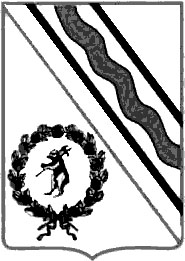 Администрация  Тутаевского  муниципального  районаПОСТАНОВЛЕНИЕ   от 29.10.2019  № 777 -п   г. ТутаевДолжность, Ф.И.О.,исполнителя и согласующих лицДата и время получения документаДата и время согласования (отказа в согласовании)Личная подпись, расшифровка (с пометкой «Согласовано», «Отказ в согласовании»)ЗамечанияНачальникотдела по ВМР, ГО и ЧСАдминистрации ТМРВ.В. Онучин Начальник юридического                     отделаАдминистративно-правового управленияАдминистрации ТМР В.В. Коннов Управляющий делами Администрации Тутаевского МР                    С.В. БалясниковаПервый заместитель Главы Администрации Тутаевского муниципального районаМ.К. Новикова